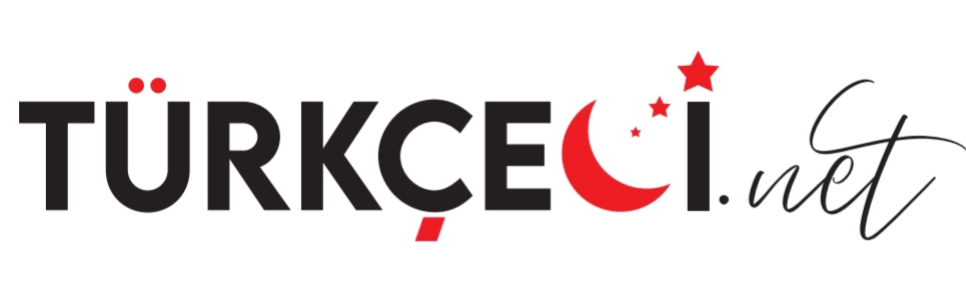 Kardeşim, normalde sakin bir çocuktu ama damarına bastın mı karakteri değişiyordu. Böyle durumda küplere biniyor, sakinleşmesi zaman alıyordu. En ufak bir şeyde bile pireyi deve yapıyor, ne desek de onu ikna edemiyorduk. Onun sakinleşmesi için ona dil döken annem bir süre sonra bundan vazgeçiyordu.Bu metinde geçen ve anlamları aşağıda verilen deyimleri anlamlarının karşılarına yazınız. (12 p)Çok öfkelenmek							: küplere binmekÖnemsiz bir olayı büyütmek						: pireyi deve yapmakBirini, duyarlı olduğu bir konuda kızdırmak				: damarına basmakKandırmak, inandırmak veya yararlanmak için tatlı sözler söylemek	: dil dökmek Kitap okuma alışkanlığı küçük yaşlarda kazanılır. Bu nedenle çocuğa daha okuma yazmayı öğrenmeden kitabın önemini vurgulayacak uygulamalar içine girilmelidir. İlköğretime başlamadan önce çocuğa alınan boyama kitapları, resimli kitaplar veya sesli-hareketli kitaplar, onun kitabı ve okumayı sevmesinde ilk adımları atması için uygun yayınlardır. Ayrıca uyumadan önce çocuğa kitap okumak ideal bir yol olabilir. Çocuğun ebeveynini veya diğer aile bireylerini kitap okurken görmesi çok önemlidir. Günün belirli bir saatinde bütün aile bireylerinin katılımının sağlandığı kitap okuma saatlerinin düzenlenmesi çocuğa önemli bir motivasyon kazandıracaktır.Bu metinde çocuklara kitap okuma alışkanlığı kazandırmak ile ilgili dört öneriyi yazınız. (12 p)Çocuklar okula başlamadan onlara farklı kitaplar alınmalıUyumadan önce çocuklara kitap okumalıAnne babaların çocuklarına örnek olmalarıKitap okuma saatlerinin düzenlenmesiAşağıdaki cümlelerde kullanılan söz sanatlarını (kişileştirme, abartma, konuşturma, tezat) karşılarına yazınız. (8 p)Yapma lütfen, ortalığa çöp atma, diye mırıldandı kelebek.	: konuşturmaDerdine derman bulabilmek için İstanbul’a gidecekmiş.		: tezatBu ıssız yerde canı sıkılan ağaç, taşınma hazırlıklarına başladı.	: kişileştirmeKötü haberi alınca bir anda Ankara’dan Kars’a geldi.		: abartmaAşağıdaki cümlelerde altı çizili ek-fiillerin cümleye kattıkları anlamları (ihtimal, terk edilmiş alışkanlık, başkasından duyma, gerçekleşmemiş niyet) karşılarına yazınız. (8 p)Lisedeyken hafta sonları yüzmeye giderdik.		: terk edilmiş alışkanlıkDayımlar geçen hafta bize gelecekti.			: gerçekleşmemiş niyetAhmetler gelecek ay yurda dönüyormuş.		: başkasından duymaKardeşim bu saatte uyumuştur.				: ihtimalBelirli bir plan dâhilinde hareket etmek başlarda sıkıcı ve yorucu olacaktır. Ancak zamanla bu durum alışkanlık hâline gelmeye başlayacaktır. Uygulanılan programın başarılı bir şekilde ilerlemesi sonucunda kişinin kendisine olan güveni, motivasyonu ve inancı artar.  Ayrıca kişi bu çalışma modelini devam ettirirse eğitim hayatında ve sosyal hayatta da planlı, özgüvenli ve sorumluluk sahibi bir birey olacaktır.Bu metnin ana düşüncesini yazınız. (10 p)Planlı çalışmak, kişinin başarısını artırmaya katkı sağlar.Aşağıdaki cümlelerde ek-fiilin hangi görevleriyle kullanıldıklarını karşılarına yazınız. (6 p)Bu sabah çok erken uyanmıştım. : Basit çekimli fiili birleşik çekimli fiil yapmıştır.Yazdığı hikaye çok akıcıydı. 	  : İsme gelerek onu cümlede yüklem yapmıştır.Aşağıdaki cümlelerin anlam özelliklerini (amaç, neden, koşul) karşılarına yazınız. (6 p)Maçı izlemeye stada gidecekmiş. 	: Amaç-sonuçYorulursan burada dinlenirsin.		: Koşul-sonuçTerlediğinden eve gideceğini söyledi.	: Neden-sonuçŞair, 4 Nisan 1910 tarihinde Diyarbakır’da dünyaya geldi. İlk ve ortaokulu Diyarbakır’da bitirdi. Liseyi İstanbul’da Galatasaray Lisesinde okuduktan sonra babasının isteğiyle Mülkiye Mektebine kaydoldu.Bu biyografiyi, otobiyografi şeklinde tekrar yazınız. (8 p)4 Nisan 1910 tarihinde Diyarbakır’da doğdum. İlk ve ortaokulu Diyarbakır’da bitirdim. Liseyi İstanbul’da Galatasaray Lisesinde okuduktan sonra babamın isteğiyle Mülkiye Mektebine kaydoldum.Yunan tarihi ile ilgili en eski yazılı belgeler, MÖ 776’da yapıldığı saptanmış olan Olimpiyatlara aittir. Her şeyden önce kabul edilmesi gereken gerçek, dünyada sporun Yunanistan’ın Olimpia yöresinde başlamadığıdır. Böyle bir inanış, yağlı güreşin Kırkpınar’da başladığına inanmak kadar yanlış olacaktır. Olimpiyatlar, adını bu yöreden almış ve hiçbir kesintiye uğramadan 1.200 yıl devam etmiş bir olgudur. Bu metnin hangi soruya cevap olarak verildiğini yazınız. (10 p)Olimpiyatlar ne zaman nerede başlamıştır?Takım sporlarının (futbol, voleybol, basketbol vb.) insanların gelişimine katkısıyla ilgili kısa bir yazı yazınız. (20 p)Başlık: 5 puanİçerik : 15 puanYazım ve noktalama: 5 puan     									Bilal KIŞ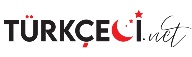 